Publicado en Madrid  el 13/02/2018 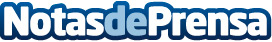 SENA© pone en marcha un programa para detectar problemas de aprendizaje y comportamiento entre los alumnosEste proyecto pionero en España , conocido como Programa PROGRESA, es totalmente gratuito y consiste en la realización de una sencilla y rápida prueba similar a una audiometría con la que se detectan problemas de aprendizaje y comportamiento y se valoran las funciones auditivas centrales que favorecen las capacidades de aprendizaje de los niños y niñas durante su etapa educativaDatos de contacto:Isabel VillajosDpto. Marketing / Comunicación  674355323   Nota de prensa publicada en: https://www.notasdeprensa.es/sena-pone-en-marcha-un-programa-para-detectar Categorias: Educación Infantil Software http://www.notasdeprensa.es